Разработчик проекта: Контрольно-счетная комиссия  города ПятигорскаАдрес: 357500, Ставропольский край, г. Пятигорск, пл. Ленина, 2, каб.309,Адрес электронной почты для направления антикоррупционных заключений: duma@pyatigorsk.orgКонтактный телефон: +7 (8793) 97-32-25; факс: 97-32-24;Срок приема заключений о независимой антикоррупционной экспертизе: с 10.06.2025 г. по 16.06.2022 г.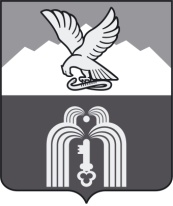 Российская ФедерацияР Е Ш Е Н И ЕДумы города ПятигорскаСтавропольского краяО внесении изменений в Положение о Контрольно-счетной комиссии города ПятигорскаРуководствуясь Конституцией Российской Федерации, Федеральным законом от 6 октября 2003 года № 131-ФЗ «Об общих принципах организации местного самоуправления в Российской Федерации», Федеральным законом от 7 февраля 2011 года № 6-ФЗ «Об общих принципах организации и деятельности контрольно-счетных органов субъектов Российской Федерации и муниципальных образований», Федеральным законом от 8 августа 2001 года № 129-ФЗ «О государственной регистрации юридических лиц и индивидуальных предпринимателей», Бюджетным кодексом Российской Федерации, Уставом муниципального образования города-курорта Пятигорска, Дума города Пятигорска РЕШИЛА:1. Внести в Положение о контрольно-счетной комиссии города Пятигорска, утвержденное решением Думы г. Пятигорска от 21.12.2021 № 67-6 РД «О создании юридического лица контрольно-счетная комиссия города Пятигорска», следующие изменения:в статье 4:в части 3 слова «и ведущие специалисты»  исключить,в части 4 слова «и ведущих специалистов» исключить,часть 5 изложить в следующей редакции:«5. Штатная численность контрольно-счетной комиссии определяется решением Думы города Пятигорска по представлению председателя контрольно-счетной комиссии с учетом необходимости выполнения возложенных законодательством полномочий, обеспечения организационной и функциональной независимости контрольно-счетной комиссии.»,часть 6 изложить в следующей редакции:«6. Штатная численность контрольно-счетной комиссии составляет 5 человек.»,дополнить частью 7 следующего содержания:«7. Штатное расписание контрольно-счетной комиссии утверждается председателем контрольно-счетной комиссии, исходя из возложенных на контрольно-счетную комиссию полномочий в соответствии с утвержденными структурой и штатной численностью контрольно-счетной комиссии.»;в статье 8:в части 2 слова «и ведущие специалисты» исключить,в части 5 слова  «и ведущим специалистам» исключить;в статье 9:в части 1 абзацы 4 и 7 исключить,в части 2 слово «обязанности» заменить словом «полномочия»;в статье 11:первый абзац изложить в следующей редакции:«Финансовое обеспечение деятельности контрольно-счетной комиссии предусматривается за счет средств местного бюджета в объеме, позволяющем обеспечить осуществление возложенных на нее полномочий.».2. Настоящее решение вступает в силу со дня его официального опубликования.Председатель Думы города Пятигорска                                                                  Л.В.ПохилькоГлава города Пятигорска                                                              Д.Ю.ВорошиловПОЯСНИТЕЛЬНАЯ ЗАПИСКАк проекту решения Думы города ПятигорскаО внесении изменений в Положение о Контрольно-счетной комиссии города ПятигорскаПроект решения Думы города Пятигорска «О внесении изменений в Положение о Контрольно-счетной комиссии города Пятигорска»  разработан  в соответствии с требованиями Федерального закона «Об общих принципах организации местного самоуправления в Российской Федерации», Федерального закона «Об общих принципах организации и деятельности контрольно-счетных органов субъектов Российской Федерации и муниципальных образований», законом Ставропольского края «О местном самоуправлении в Ставропольском крае», законом Ставропольского края «О гарантиях осуществления полномочий депутата, члена выборного органа местного самоуправления, выборного должностного лица местного самоуправления», Уставом муниципального образования города-курорта Пятигорска.Представленный проект решения Думы города Пятигорска  соответствует Конституции Российской Федерации, Федеральному закону «Об общих принципах организации местного самоуправления в Российской Федерации», Федеральному закону «О противодействии коррупции», другим федеральным законам и нормативным правовым актам Российской Федерации, закону Ставропольского края «О местном самоуправлении в Ставропольском крае», Уставу (Основному закону) Ставропольского края, закону Ставропольского края «О гарантиях осуществления полномочий депутата, члена выборного органа местного самоуправления, выборного должностного лица местного самоуправления», иным законам и нормативным правовым актам Ставропольского края, Уставу муниципального образования города-курорта Пятигорска.Председатель Думы города Пятигорска                                                                  Л.В.ПохилькоСравнительная таблица изменений (поправок) к проекту решения Думы города Пятигорска «О внесении изменений в Положение о Контрольно-счетной комиссии города Пятигорска»Действующая редакция Вносимые измененияСтатья 4. Структура контрольно-счетной комиссии1.Структуру контрольно-счетной комиссии составляют председатель контрольно-счетной комиссии и аппарат контрольно-счетной комиссии.2.Должность председателя контрольно-счетной комиссии относится к муниципальным должностям.3.В состав аппарата контрольно-счетной комиссии входят инспекторы и ведущие специалисты контрольно-счетной комиссии. На инспекторов контрольно-счетной комиссии возлагаются обязанности по организации и непосредственному проведению внешнего муниципального финансового контроля в пределах компетенции контрольно-счетной комиссии.4.Права, обязанности и ответственность инспекторов и ведущих специалистов контрольно-счетной комиссии определяются федеральными законами, законами Ставропольского края, настоящим Положением, а такжеРегламентом контрольно-счетной комиссии, утверждаемым председателем контрольно-счетной комиссии.5.Штатная численность контрольно-счетной комиссии составляет 5 человек.6.Штатная численность контрольно-счетной комиссии определяется решением Думы города Пятигорска по представлению председателя контрольно-счетной комиссии с учетом необходимости выполнения возложенных законодательством полномочий, обеспечения организационной и функциональной независимости контрольно-счетной комиссии.Статья 8. Особенности статуса должностных лиц контрольно-счетной комиссии1.Председатель контрольно-счетной комиссии замещает муниципальную должность.2.Инспекторы и ведущие специалистыконтрольно-счетной комиссии замещают должности муниципальной службы города-курорта Пятигорска.3.Срок полномочий председателя контрольно-счетной комиссии составляет пять лет.4.Размер денежного содержания председателя контрольно-счетной комиссии и его слагаемые устанавливаются соответствующим решением Думы города Пятигорска.5.Надбавки к должностному окладу и иные выплаты инспекторам и ведущим специалистам контрольно-счетной комиссии устанавливаются соответствующим распоряжением председателя контрольно-счетной комиссии и выплачиваются в размере, предусмотренном для соответствующей должности муниципальной службы.Статья 9. Полномочия председателя контрольно-счетной комиссии1.	Председатель Контрольно-счетной комиссии осуществляет общее руководство деятельностью контрольно-счетной комиссии и организует ее работу, в том числе:утверждает Регламент контрольно-счетной комиссии; утверждает стандарты внешнего муниципального финансового контроля контрольно-счетной комиссии;информирует Думу города Пятигорска о поступивших в контрольно-счетную комиссию предложениях и запросах о проведении контрольных и экспертно-аналитических мероприятий;утверждает планы работы контрольно-счетной комиссии; непосредственно осуществляет внешний муниципальный финансовый контроль;утверждает и направляет в Думу города Пятигорска и Главе города Пятигорска отчеты и заключения по результатам контрольных и экспертно-аналитических мероприятий контрольно-счетной комиссии;подписывает представления, предписания и запросы контрольно-счетной комиссии;утверждает и направляет в Думу города Пятигорска годовой отчет о деятельности контрольно-счетной комиссии;представляет контрольно-счетную комиссию в отношениях с органами государственной власти, органами местного самоуправления, иными органами и организациями;заключает соглашения о сотрудничестве и взаимодействии контрольно-счетной комиссии с другими органами и организациями;издает приказы и распоряжения по внутренней деятельности контрольно-счетной комиссии;осуществляет полномочия представителя нанимателя в соответствии с законодательством о муниципальной службе;осуществляет иные полномочия руководителя органа местного самоуправления, предусмотренные законодательством Российской Федерации, законодательством Ставропольского края и муниципальными правовыми актами города-курорта Пятигорска.2.В отсутствие председателя контрольно-счетной комиссии его обязанности исполняет один из инспекторов контрольно-счетной комиссии.3.Регламентом контрольно-счетной комиссии и стандартами внешнего муниципального финансового контроля контрольно-счетной комиссии к полномочиям председателя контрольно-счетной комиссии могут быть отнесены иные вопросы.Статья 11. Финансовое обеспечение деятельности контрольно-счетной комиссииФинансовое обеспечение деятельности контрольно-счетной комиссии осуществляется за счет средств местного бюджета.Муниципальное имущество, передаваемое контрольно-счетной комиссии, для осуществления ее деятельности, закрепляется за контрольно-счетной комиссией на праве оперативного управления или безвозмездного пользования.Статья 4. Структура контрольно-счетной комиссии1.Структуру контрольно-счетной комиссии составляют председатель контрольно-счетной комиссии и аппарат контрольно-счетной комиссии.2.Должность председателя контрольно-счетной комиссии относится к муниципальным должностям.3.В состав аппарата контрольно-счетной комиссии входят инспекторы контрольно-счетной комиссии. На инспекторов контрольно-счетной комиссии возлагаются обязанности по организации и непосредственному проведению внешнего муниципального финансового контроля в пределах компетенции контрольно-счетной комиссии.4.Права, обязанности и ответственность инспекторов контрольно-счетной комиссии определяются федеральными законами, законами Ставропольского края, настоящим Положением, а такжеРегламентом контрольно-счетной комиссии, утверждаемым председателем контрольно-счетной комиссии.5.Штатная численность контрольно-счетной комиссии определяется решением Думы города Пятигорска по представлению председателя контрольно-счетной комиссии с учетом необходимости выполнения возложенных законодательством полномочий, обеспечения организационной и функциональной независимости контрольно-счетной комиссии.6.Штатная численность контрольно-счетной комиссии составляет 5 человек.7.Штатное расписание контрольно-счетной комиссии утверждается председателем контрольно-счетной комиссии, исходя из возложенных на контрольно-счетную комиссию полномочий в соответствии с утвержденными структурой и штатной численностью контрольно-счетной комиссии.Статья 8. Особенности статуса должностных лиц контрольно-счетной комиссии1.Председатель контрольно-счетной комиссии замещает муниципальную должность.2.Инспекторы контрольно-счетной комиссии замещают должности муниципальной службы города-курорта Пятигорска.3.Срок полномочий председателя контрольно-счетной комиссии составляет пять лет.4.Размер денежного содержания председателя контрольно-счетной комиссии и его слагаемые устанавливаются соответствующим решением Думы города Пятигорска.5.Надбавки к должностному окладу и иные выплаты инспекторам контрольно-счетной комиссии устанавливаются соответствующим распоряжением председателя контрольно-счетной комиссии и выплачиваются в размере, предусмотренном для соответствующей должности муниципальной службы.Статья 9. Полномочия председателя контрольно-счетной комиссии1.	Председатель Контрольно-счетной комиссии осуществляет общее руководство деятельностью контрольно-счетной комиссии и организует ее работу, в том числе:утверждает Регламент контрольно-счетной комиссии; утверждает стандарты внешнего муниципального финансового контроля контрольно-счетной комиссии;утверждает планы работы контрольно-счетной комиссии; непосредственно осуществляет внешний муниципальный финансовый контроль;подписывает представления, предписания и запросы контрольно-счетной комиссии;утверждает и направляет в Думу города Пятигорска годовой отчет о деятельности контрольно-счетной комиссии;представляет контрольно-счетную комиссию в отношениях с органами государственной власти, органами местного самоуправления, иными органами и организациями;заключает соглашения о сотрудничестве и взаимодействии контрольно-счетной комиссии с другими органами и организациями;издает приказы и распоряжения по внутренней деятельности контрольно-счетной комиссии;осуществляет полномочия представителя нанимателя в соответствии с законодательством о муниципальной службе;осуществляет иные полномочия руководителя органа местного самоуправления, предусмотренные законодательством Российской Федерации, законодательством Ставропольского края и муниципальными правовыми актами города-курорта Пятигорска.2.В отсутствие председателя контрольно-счетной комиссии его полномочия исполняет один из инспекторов контрольно-счетной комиссии.3.Регламентом контрольно-счетной комиссии и стандартами внешнего муниципального финансового контроля контрольно-счетной комиссии к полномочиям председателя контрольно-счетной комиссии могут быть отнесены иные вопросы.Статья 11. Финансовое обеспечение деятельности контрольно-счетной комиссииФинансовое обеспечение деятельности контрольно-счетной комиссии предусматривается за счет средств местного бюджета в объеме, позволяющем обеспечить осуществление возложенных на нее полномочий.Муниципальное имущество, передаваемое контрольно-счетной комиссии, для осуществления ее деятельности, закрепляется за контрольно-счетной комиссией на праве оперативного управления или безвозмездного пользования.